CURRICULUM VITAERABNAWAZ Contact No: C/o 971506425478Dubai, U.A.E    Email. Rabnawaz.377835@2freemail.com 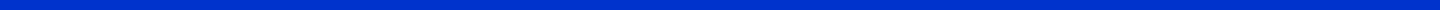 CAREER OBJECTIVE:Seeking a challenging career in an esteemed organization where my talents can be utilized for the growth of the company as well as self in an environment where team player role is significant and to be best, be considered as an asset by employer. Learn, gain and implement.EDUCATIONAL QUALIFICATION: Graduate WORKING EXPERIENCE: Currently working in 101 Management Consultancy (Aug2014 to March 2018)as a Messenger Dubai.Bank related worked deposit money cash transferring the staff salaries WPS.Documents collection cheque collection from different companies I have 1 Years experience in masafi shipping company as a Messenger customs clearance worked (D/O,B/L) also municipality foreign embassy worked knows very well.One years worked in century courier express dubaiI KNOW THE WHOLE ROUTE OF DUBAI,SHARJAH. LICENSE: Have a valid U.A.E Motorcycle Driving License (Dubai)Date of issue		:	14/10/2012Date of expiry		:	14/10/2022Vehicle Permitted	:	MotorcyclePERSONAL DETAIL:Date of birth		:	04/04/1984Martial status		:	MarriedNationality 		: 	PakistaniDate of Issue		:	15/02/2019Date of Expiry		:	16/02/2023Visa Status		:	EMPLOYMENT VISA( transferable)	LANGUAGES KNOWN:EnglishUrduHindiSKILLS: Flexible determined and committed to achieving organizational objectives.Continually improving services and system knowledgeExcellent problems solving skillsExcellent communication, Presentation and interpersonal skills